2023 KTB Youth Summer Reading LogKeep track of the how much you read each week by typing the minutes in each box. A minimum of 60 minutes per week is required for entry for the Grand Prize Drawing. Save this document. Then attach and email it maggie.witte@ks.gov. NAME: ___________________________________________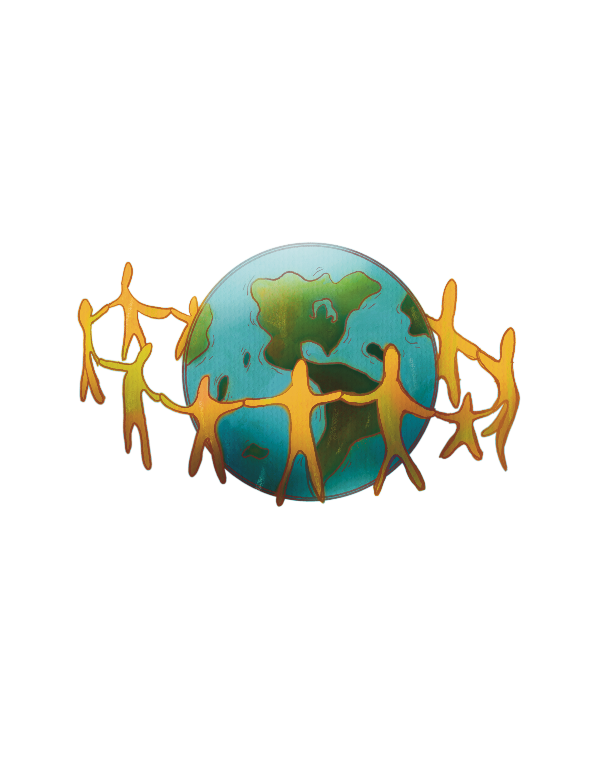 Remember! Your must submit your reading log by Monday, August 14 to be eligibleMay 29 – June 3July 2 – 8June 4 – 10July 9 – 15June 11 – 17July 16 – 22June 18 – 24July 23 – 29June 25 – July 1July 30 – Aug 4